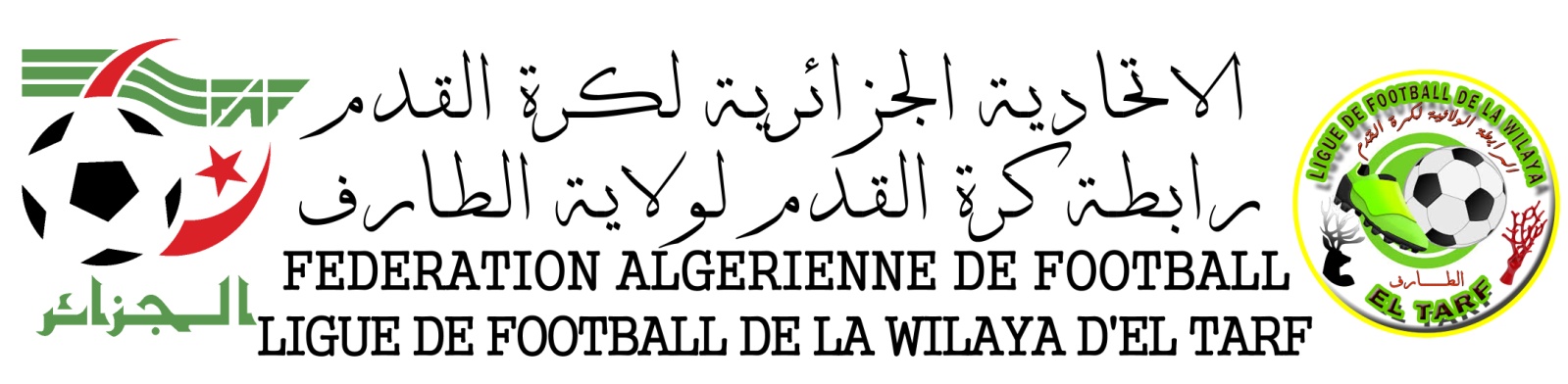 LE DIRECTEUR DES COMPETITIONSA/HAFID DAOUDICLUBSPOINTSJGNPBPBCDIFCLOBSAAKH422012623616+201MBA352010553719+182RBZ352110564024+163NRAC361810624020+204ESEC31179443419+155CRBAA31-1=30198743421+136AFF COC N°22Art 57 RG FAFUZA30189363526+97KRB19-6=131761101935-168AFF COC N°23(PHASE RETOURWAK18-9=9175392234- 149AFF COC N°14AFF COC N°24(PHASE RETOURORCT18-9=09194692436-1210AFF COC N°19AFF COC N°21(PHASE RETOURABB3-9=-6170314951-4211AFF COC N°13AFF COC N°17(PHASE RETOUR)WABF O R F A I T   G E N E R A LF O R F A I T   G E N E R A LF O R F A I T   G E N E R A LF O R F A I T   G E N E R A LF O R F A I T   G E N E R A LF O R F A I T   G E N E R A LF O R F A I T   G E N E R A LF O R F A I T   G E N E R A LF O R F A I T   G E N E R A LJMBCTF O R F A I T   G E N E R A LF O R F A I T   G E N E R A LF O R F A I T   G E N E R A LF O R F A I T   G E N E R A LF O R F A I T   G E N E R A LF O R F A I T   G E N E R A LF O R F A I T   G E N E R A LF O R F A I T   G E N E R A LF O R F A I T   G E N E R A LUBCFF O R F A I T  G E N E R A LF O R F A I T  G E N E R A LF O R F A I T  G E N E R A LF O R F A I T  G E N E R A LF O R F A I T  G E N E R A LF O R F A I T  G E N E R A LF O R F A I T  G E N E R A LF O R F A I T  G E N E R A LF O R F A I T  G E N E R A LJMSF O R F A I T  G E N E R A LF O R F A I T  G E N E R A LF O R F A I T  G E N E R A LF O R F A I T  G E N E R A LF O R F A I T  G E N E R A LF O R F A I T  G E N E R A LF O R F A I T  G E N E R A LF O R F A I T  G E N E R A LF O R F A I T  G E N E R A LASBF O R F A I T  G E N E R A LF O R F A I T  G E N E R A LF O R F A I T  G E N E R A LF O R F A I T  G E N E R A LF O R F A I T  G E N E R A LF O R F A I T  G E N E R A LF O R F A I T  G E N E R A LF O R F A I T  G E N E R A LF O R F A I T  G E N E R A L